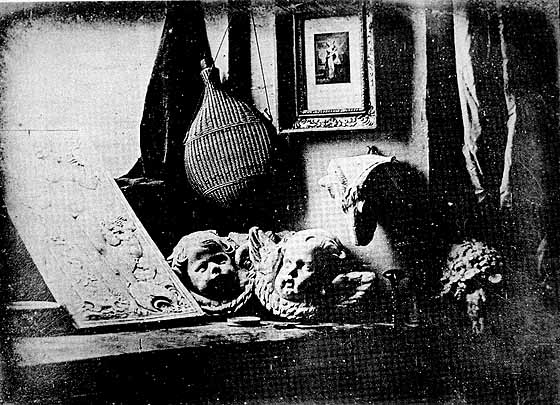 louis jacques mendes the artist's studio 1837
Abelardo Morell Camera Obscura of The Pantheon in the Hotel des Grands Homes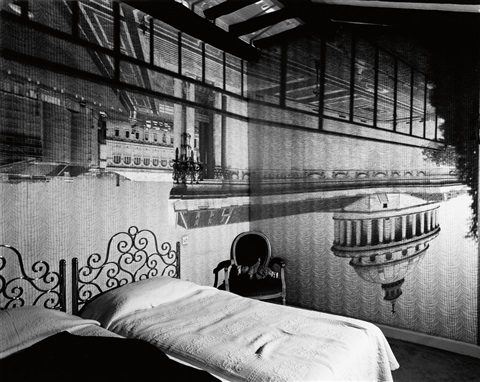  , 1999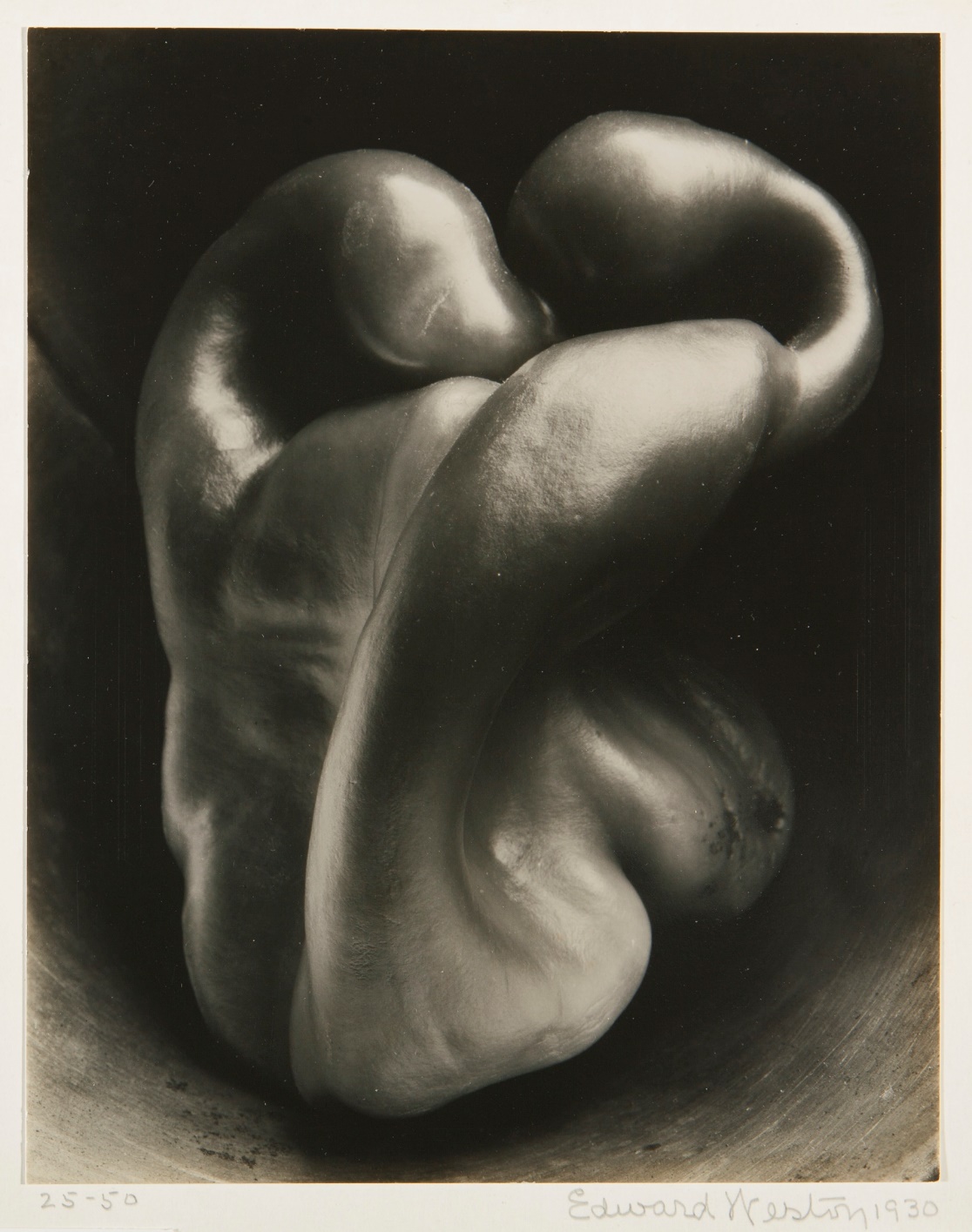 Edward Weston, Pepper N0. 30, 1930